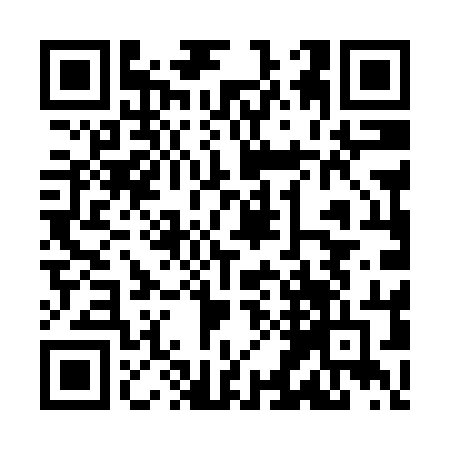 Ramadan times for Albagiara, ItalyMon 11 Mar 2024 - Wed 10 Apr 2024High Latitude Method: Angle Based RulePrayer Calculation Method: Muslim World LeagueAsar Calculation Method: HanafiPrayer times provided by https://www.salahtimes.comDateDayFajrSuhurSunriseDhuhrAsrIftarMaghribIsha11Mon5:125:126:4212:344:426:286:287:5212Tue5:115:116:4012:344:436:296:297:5313Wed5:095:096:3912:344:446:306:307:5414Thu5:075:076:3712:344:456:316:317:5515Fri5:065:066:3612:334:466:326:327:5716Sat5:045:046:3412:334:466:336:337:5817Sun5:025:026:3212:334:476:346:347:5918Mon5:005:006:3112:324:486:356:358:0019Tue4:594:596:2912:324:496:366:368:0120Wed4:574:576:2712:324:506:376:378:0221Thu4:554:556:2612:324:506:386:388:0322Fri4:544:546:2412:314:516:396:398:0423Sat4:524:526:2312:314:526:406:408:0624Sun4:504:506:2112:314:536:416:418:0725Mon4:484:486:1912:304:536:426:428:0826Tue4:464:466:1812:304:546:436:438:0927Wed4:454:456:1612:304:556:446:448:1028Thu4:434:436:1512:294:556:456:458:1129Fri4:414:416:1312:294:566:466:468:1330Sat4:394:396:1112:294:576:476:478:1431Sun5:375:377:101:295:577:487:489:151Mon5:365:367:081:285:587:497:499:162Tue5:345:347:071:285:597:507:509:173Wed5:325:327:051:285:597:517:519:194Thu5:305:307:031:276:007:527:529:205Fri5:285:287:021:276:017:537:539:216Sat5:265:267:001:276:017:547:549:227Sun5:255:256:591:276:027:557:559:248Mon5:235:236:571:266:037:567:569:259Tue5:215:216:561:266:037:577:579:2610Wed5:195:196:541:266:047:587:589:27